SOME RELATIONS BETWEEN POLYGONAL FIGURATIVE NUMBERSDr Miroslava Mihajlov CarevićFaculty for business, economics and entrepreneurship, Beograd, Serbia, mm.carevic@vspep.edu.rsAbstract: Number as a basic element of human knowledge is an important subject of study in various scientific disciplines. From the ancient period to the present day, many great scientists have searched for the basic law according to which nature rules, but also other components of human life. In the 6th century BC Pythagoras claimed that the world is ruled by numbers. The basic Pythagorean dogma was: "Everything is a number". Figurative numbers, which were studied by the Pythagoreans, as well as many scientists after them, occupy a special place in the world of numbers. In this paper we will be dealing with combined relations between polygonal figurative numbers. Some effective results for relations between figurate numbers and natural numbers, are proven. Starting with the proven assumption that every natural number is a sum of the square and two triangular numbers, we have come to interesting relations between m-angled polygonal numbers, squares and triangular numbers. Key words: squares, triangular numbers, mixed sums, representations of natural numbers.INTRODUCTIONThe figurative method of displaying numbers is being applied since the ancient times (see [1] and [2]). Over the time, the initial Pythagorean triangular and square numbers were supplemented by a whole class of polygonal, polyhedral and other figurative numbers. In the past centuries, many famous mathematicians dealt with them and proved a lot of interesting links among them (see [3]). Contemporary researchers have dealt with relations between natural, squared and triangular numbers (see [4]-[13]). Also, triangular and squared numbers (see [14]) as well as polygonal and pyramidal numbers (see [15]). Generator functions for the figurative numbers of regular polyhedrons were also investigated (see [16]).The author of this paper had conducted a thorough research of the usefulness of introducing figurate numbers in the regular mathematics lessons in primary and secondary schools (see [17]). After completing the before mentioned research, which was conducted among the students of the first grade of high school, we came to the next conclusion: Working with figurative numbers contributes to the development of the ability to notice laws in relations among the numbers and to apply those observed laws in solving tasks with sequences and sets of numbers. The results obtained in the research provide an incentive for further research into the relations between the figurative numbers and the potential introduction of these laws into regular mathematics education. In this paper we investigate the mixed sums of natural and polygonal numbers. There are many proven results in this field that were obtained in the past. The results that contemporary researchers have come up with in these modern times open the door to new research and new results.Motivated by Sun’s theorem (see [11]), in which is proven that each natural number is the sum of the squared and two triangular numbers, the authors of this paper were looking for the connection between an arbitrary m-angular polygonal number, a squared and a triangular numbers. The final results are shown in the Theorem 2.4. section Main results.METHODOLOGICAL FRAMEWORK FOR RESEARCHBackground  Figurative numbers can be represented by a discrete geometric pattern with equally spaced points, with each point representing a unit (Figure 1).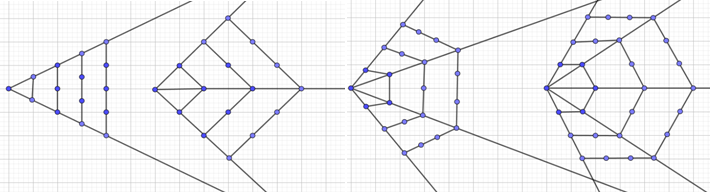 Figure 1: Triangular, square, pentagonal and hexagonal numbersThey can also be represented by an algebraic formula by which all numbers of this array are generated. We denote by S3(n), S4(n), S5(n), S6(n), the nth member of a series of triangular, square, pentagonal and hexagonal numbers. Then         S3(n) =  ;   S4(n) = n2;     S5(n) =  ;    S6(n) = n(2n – 1).                                                                             (1) The study of the relationships between polygonal numbers has a long history. Nicomachus of Alexandria (1nd century BC) came to the following conclusion:        Sm(n) = Sm-1(n) + S3(n – 1),  m>3, m, n ϵ N (see [3, chapter 1, p. 20]).Remark 1: Sm(0) = 0 by definition.Theon of Smyrna (2nd century AC) showed that        S3(n) + S3(n – 1) = S4(n),  n ϵ N,   (see [3, chapter 1, p. 12]).Bachet de Mẻziriac (17th century AC) showed that        Sm(n) = S3(n) + (m – 3) S3(n – 1),  m≥3, m, n ϵ N (see [3, chapter 1, p. 21]).   Pierre Ferme (17th century AC) claimed:       "Every natural number can be written as the sum of three triangular numbers" (see [12, p.2]).  Auxiliary results Let us prove Nicomachus claim that we express in Lemma 1.Lemma 1:         S6(n) ‒ S5(n) =  S5(n) ‒ S4(n) = S4(n) ‒ S3(n) = S3(n ‒ 1), n ϵ N.   Proof: Using the formulas mentioned in (1) we have:  S6(n) ‒ S5(n) = n(2n – 1) ‒    =   =  = S3(n – 1)                                                                            (2)  S5(n) ‒ S4(n) =  ‒ n2 =  =  =  = S3(n – 1)                                                                        (3)      S4(n) ‒ S3(n) = n2 ‒   =  =  =  = S3(n – 1)                                                                          (4)    Corollary 1: For  n, m ϵ N  ˄  m ≥ 3 S4(n) = S3(n) + S3(n ‒ 1),            S5(n) = S3(n) + 2S3(n ‒ 1),   S6(n) = S3(n) + 3S3(n ‒ 1),     Sm(n) = S3(n) + (m – 3)S3(n ‒ 1).Proof: Based on (4) we have   S4(n) ‒ S3(n)  =  S3(n – 1)  =>   S4(n) = S3(n) + S3(n – 1)                                                                  (5)Based on (3) we have   S5(n) ‒ S4(n)  =  S3(n – 1)  =>   S5(n) = S4(n) + S3(n – 1)                                            and based on (5)           =>   S5(n) = S3(n) + 2S3(n – 1)                                                               (6)Based on (2) we have   S6(n) ‒ S5(n)  =  S3(n – 1)  =>   S6(n) = S5(n) + S3(n – 1)                                             and based on (6)           =>   S6(n) = S3(n) + 3S3(n – 1)                                                               (7)Bachet de Mẻziriac   (see [ 3, chapter 1, p. 21])  proved thatSm(n) = S3(n) + (m – 3) S3(n – 1),  m ≥ 3, m, n ϵ N                                                                                                               (8)Theorem 2.1.  For every n ∈ N and n > 1 the next  equalities are validS4(n) = n + 2·    S5(n) = n + 3·S6(n) = n + 4· Proof:  For  n ϵ N  i  n > 1n + 2 ·   = n + 2 · (1 + 2 + 3 + . . . + n ‒ 1) =                     = 1 + 2 + 3 + . . . + n‒1 + n + 1 + 2 + 3 + . . . + n ‒ 1 =  +                                      = S3(n) + S3(n ‒ 1) = S4(n)       based on (5).       n + 3 ·    =  n + 3 · (1 + 2 + 3 + . . . + n ‒ 1) =                      =  1 + 2 + 3 + . . . + n‒1 + n + 2 · (1 + 2 + 3 + . . . + n ‒ 1 ) =                   =  + 2 ·  = S3(n) + 2 · S3(n ‒ 1) = S5(n)     based on (6).    n + 4 ·     =  n + 4 · (1 + 2 + 3 + . . . + n ‒ 1) =                          =  1 + 2 + 3 + . . . + n‒1 + n + 3 · (1 + 2 + 3 + . . . + n ‒ 1 ) =                     =  + 3 ·  = S3(n) + 3·S3(n ‒ 1) = S6(n)    based on  (7).    Theorem 2.2. For m, n ϵ N,  m ≥ 3, n > 1                                                                               Sm(n) = n + (m – 2) Proof:  If  m ≥ 3, n > 1 ˄  m, n ϵ N                                                                       n + (m – 2) = n + (m – 2) · (1 + 2 + 3 + . . . + n‒1) =                      = 1 + 2 + 3 + . . . + n‒1 + n + (m – 3) · (1 + 2 + 3 + . . . + n ‒ 1 ) =                =   + (m – 3) ·   =                 =  S3(n) + (m ‒ 3) · S3(n ‒ 1) = Sm(n)           based on (8).    Theorem 2.3. [11, Theorem 1]Any n ∈ N is a sum of an even square and two triangular numbers. Moreover, if    is not a triangular number then               |{(x,y,z) є Z × N × N: x2 + ty + tz = n  ˄ 2 ł x}|            = |{(x,y,z) є Z × N × N: x2 + ty + tz = n  ˄ 2 | x}|In the theorem is claimed that every natural number is a sum of an even square and two triangular numbers. In addition, if n ϵ N and n ≠ 2tm for each m ϵ N than n is also both sum of one odd square and two triangular numbers.Remark 2:  tm  is label for m-th triangular number.The proof of this theorem is given in [11].Remark 3: In before mentioned paper [11, Theorem 3] Sun also proves the claim that if  a, b, c are positive integers with      b ≥ c, then each n ϵ N can be written in the form ax2 + bty + ctz with x,z,y ϵ Z where (a, b, c) are from the following set of vectors:{(1,1,1), (1,2,1), (1,2,2), (1,3,1), (1,4,1), (1,4,2), (1,5,2), (1,6,1), (1,8,1), (2,1,1), (2,2,1), (2,4,1), (3,2,1),(4,1,1), (4,2,1)}.Main resultsThe main results of our work are presented in the next theorem. Theorem 2.4. For  m, n, x, y, z ϵ N ˄  m ≥ 3                  Sm(n) = x2 + S3(y) + S3(z) + (m – 2) S3(n – 1)        where k ϵ Z and                       x =   .Proof:According to proven Theorem 2.2. we have               Sm(n) = n + (m – 2) , for m, n ϵ N,  m ≥ 3, n > 1.                                                                       On the other hand            = 1 + 2 + 3 + . . . + n – 1  =    =  S3(n – 1)                                                                                                (9)         According to Theorem 2.3., which confirms that each natural number can be written as the sum of the even square and two triangular numbers, we can conclude that every natural number can be written as follows:              n = x2 +  S3(y) + S3(z),  x, y, z є N  ˄  x = 2k, k є Z.                                                                                             (10)On the basis of  (9), (10) and proven Theorem 2.2. it follows that              Sm(n) = x2 + S3(y) + S3(z) + (m – 2) S3(n – 1), m ≥ 3, m, n, x, y, z є N  ˄  x = 2k, k є Zby which Theorem 2.4. is proved for n ϵ N. If the assertion is valid for  n ϵ N then also holds for n = 2S3(m) because   2S3(m) є N. So Theorem 2.4. is proved for n = 2S3(m).Similarly, according to Theorem 2.3. and previously exposed, we have the following:             if   n ≠ 2S3(m)  for each m,n ϵ N and m ≥ 3   than n is also both sum of one odd square and two triangular numbers, i.e.              n = x2 + S3(y) + S3(z),  x, y, z є N  ˄  x = 2k ‒ 1, k є Z,                                                                                         (11)so, on the basis of  (9), (11) and proven Theorem 2.2. it follows thatSm(n) = x2 + S3(y) + S3(z) + (m – 2) S3(n – 1),  m ≥ 3, m, n, x, y, z є N  i  x = 2k‒1, k є Zby which Theorem 2.4. is proved for n ≠ 2S3(m). That's why the evidence is finished.CONCLUSIONIn this paper we showed the connection between an arbitrary m-angular polygonal number, a squared and a triangular numbers. The result we have come is another mix sums of natural and polygonal numbers, and on that way it contributes to the theory of numbers. Legalities among the figurative numbers proved in Theorem 2.4. allow the generation of an arbitrary m-angular polygonal number using a mathematical apparatus as well as using a computer. That make them additionally interesting and useful from the standpoint of teaching mathematics and informatics.The claim stated in Note 3, as well as other proven claims about mixed sums of figurate numbers, open the door to new research and new results in the field of figurate numbers.REFERENCES[1] J. L. Beery, Formulating figurate numbers. BSHM Bulletin: Journal of the British Society for the History of Mathematics, 24(2), (2009), 78-91.[2] L. E. Dickson, History of the theory of numbers: Diophantine Analysis (Vol. 2). Courier Corporation, (2013). [3] M.M. Deza, E. Deza, Figurate numbers. World Scientific, (2012). [4] R. Finkelstein & H. London, On triangular numbers which are sums of consecutive squares. Journal of Number Theory, 4(5), (1972), 455-462.[5] L. Hajdu, Á. Pintér, S. Tengely, N. Varga, Equal values of figurate numbers. Journal of Number Theory, 137, (2014),130-141.[6] M. D. Hirschhorn, J. Sellers, On representations  of  a number  as  a  sum of  three  squares, Discrete Math.199,(1999),                                   85–101.[7] K. Ono, S. Robins, P. T. Wahl, On the representation of integers as sums of triangular numbers. In Aggregating clones, colors, equations, iterates, numbers, and tiles, (1995). (pp.73-94). Birkhäuser Basel. [8] B. K. Oh, Z. W. Sun, Mixed sums of squares and triangular numbers (III). Journal  of Number Theory, 129(4), (2009), 964-969.[9] L. Panaitopol, On the representation of natural numbers as sums of squares, Amer. Math. Monthly
112, (2005), 168–171.[10] D. Pengelley, Figurate numbers and sums of numerical powers: Fermat, Pascal, Bernoulli.     Convergence, Mathematical Association of America, (2013).  http://www. maa.org/press/periodicals/convergence, DOI, 10.[11] Z.W. Sun, Mixed sums of squares and triangular numbers, Acta Arith. 127 (2007) 103–113[12] Z.W. Sun,  On sums  of  primes  and  triangular  numbers, Journal  of   Combinatorics  and  Number Theory 1, no.1, (2009),  65-76, http://arxiv.org/abs/0803.3737.[13] P. C. Toh, On representations by figurate numbers: a uniform approach to the conjectures of Melham. International Journal of Number Theory, 9(04), (2013), 1055-1071.[14] P. A. Braza, J. Tong, Square–triangular numbers, revisited. The Mathematical Gazette, 85(503), (2001), 270-273.[15] B. Brindza, Á. Pintér, S. Turjányi, On equal values of pyramidal and polygonal numbers. Indagationes Mathematicae, 9(2), (1998),183-185. [16] Mihajlov Carević, M., Petrović, M. J., Denić, N. (2020). Generating Function for the Figurative Numbers of Regular Polyhedron. Mathematical Problems in Engineering, 2020. https://doi.org/10.1155/2020/6238934.[17] M. Mihajlov-Carević, M. Petrović, N. Denić, Figurative numbers contribution in perceiving the legality in numerous strings tasks and long-term memory of numerous data, EURASIA  J.Math., Sci Tech. Ed 2019;15(4):em1692, (2019). https://doi.org/10.29333/ejmste/103387.